附件2向退役军人事务局申请政府信息“特快专递”式样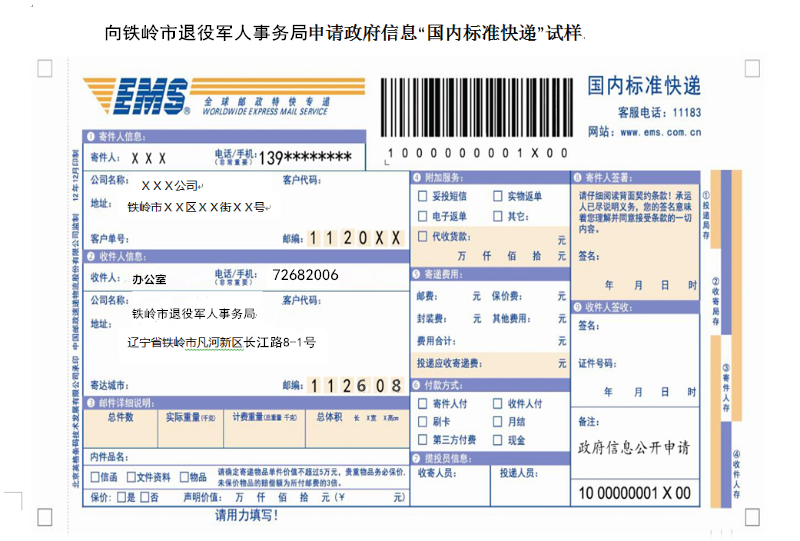 